Консультация для родителей«Рисование нетрадиционными способами».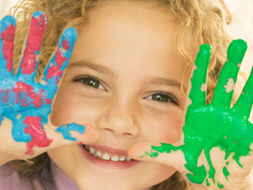 Развитие творческого потенциала личности должно осуществляться с раннего детства, когда ребёнок под руководством взрослых начинает овладевать различными видами деятельности, в том числе и художественной.
Большие возможности в развитии творчества заключает в себе изобразительная деятельность и, прежде всего рисование.
Рисование является важным средством эстетического воспитания: оно позволяет детям выразить своё представление об окружающем мире, развивает фантазию, воображение, даёт возможность закрепить знание о цвете, форме. В процессе рисования у ребёнка совершенствуется наблюдательность, эстетическое восприятие, эстетические эмоции, художественный вкус, творческие способности, умение доступными средствами самостоятельно создавать красивое. Занятия рисованием развивают умение видеть прекрасное в окружающей жизни, в произведениях искусства. Собственная художественная деятельность помогает детям постепенно подойти к пониманию произведений живописи, графики, скульптуры, декоративно-прикладного искусства.Изображение в рисунках создается с помощью разнообразных материалов. Художники в своём творчестве используют различные материалы: разнообразные мелки краски, уголь, сангину, пастель и многое другое. И в детское творчество так же необходимо включать разные краски (гуашь, акварель), тушь, мелки, учить детей пользоваться этими изобразительными материалами в соотношении с их средствами выразительности.Опыт работы свидетельствует: рисование необычными материалами и оригинальными техниками позволяет детям ощутить не забываемые положительные эмоции. Эмоции, как известно, — это и процесс, и результат практической деятельности, прежде всего художественного творчества. По эмоциям можно судить о том, что в данный момент радует, интересует, повергает в уныние, волнует ребёнка, что характеризует его сущность, характер, индивидуальность.Дошкольники по природе своей способны сочувствовать литературному герою, разыграть в сложной ролевой игре эмоциональные различные состояния, а вот понять, что есть красота, и научиться выражать себя в изобразительной деятельности – дар, о котором можно только мечтать, но этому можно и научить.Нам взрослым, необходимо развить в ребёнке чувство красоты. Именно от нас зависит, какой – богатой или бедной – будет его духовная жизнь. Следует помнить: если восприятие прекрасного не будет подкреплено участием ребёнка в созидании красоты, то, как считают, в ребёнке формируется «инфантильная восторженность».Чтобы привить любовь к изобразительному искусству, вызвать интерес к рисованию начиная с младшего дошкольного возраста, надо использовать нетрадиционные способы изображения. Такое нетрадиционное рисование доставляет детям множество положительных эмоций, раскрывает возможность использования хорошо знакомых им предметов в качестве художественных материалов, удивляет своей непредсказуемостью.
Необычные способы рисования так увлекают детей, что, образно говоря, в группе разгорается настоящее пламя творчества, которое завершается выставкой детских рисунков.Какие нетрадиционные способы рисования можно использовать дома? Кляксография, рисование солью, рисование пальцами, мыльными пузырями, разбрызгиванием т.д. Разве вам неинтересно узнать, что получится, если рисовать тряпкой или скомканной бумагой?Рисовать можно как угодно и чем угодно! Лёжа на полу, под столом, на столе, на листочке дерева, на газете. Разнообразие материалов ставит новые задачи и заставляет все время что-нибудь  придумывать.Научившись выражать свои чувства на бумаге, ребёнок начинает лучше понимать чувства других, учится преодолевать робость, страх перед рисованием, перед тем, что ничего не получится. Он уверен, что получится, и получится красиво.Овладение различными материалами, способами работы с ними, понимание их выразительности позволяет детям более эффективно использовать их при отражении в рисунках своих впечатлений от окружающей жизни.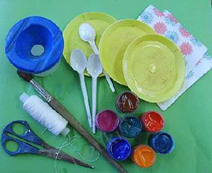 Разнообразие изобразительных материалов делает изобразительную деятельность более привлекательной, интересной, а по мере овладения разными материалами у детей формируется своя манера изображения.
Один из любимых детьми способов нетрадиционного рисования – рисование солью. А ведь можно рисовать: зубной щёткой, ватой, пальцем, ладонью, тампоном, мятой бумагой, трубочкой, гоняя краску (каплю) по листу бумаги, печатать разными предметами, создавать композиции свечкой, помадой, ступнями…Дерзайте, фантазируйте! И к вам придёт радость – радость творчества, удивления и единения с вашими детьми!Консультация для родителей на тему«Как организовать домашние занятия по рисованию». Любая деятельность детей, а художественная особенно, требует соответствующей организации предметно-развивающей среды. Для домашних занятий рисованием важно правильно подобрать необходимый изобразительный материал и создать специально оборудованный уголок творчества. В первую очередь необходимо купить разнообразный художественный материал: хорошую бумагу разного формата, гуашь, кисти, простые и цветные карандаши, восковые и пастельные мелки, фломастеры. Все материалы должны быть безопасными для ребенка. Потребуется бумага — из альбома для рисования и листы большого размера. На такой бумаге ребенку удобно рисовать и карандашами и красками, она не промокает и не коробится, большой формат позволяет ребенку не ограничивать движения руки. Купите цветную бумагу или за-тонируйте часть альбомных листов. Позаботьтесь о форме листа бумаги. Это может быть квадрат, прямоугольник, треугольник, круг или вырезанные силуэты каких-либо предметов. Первая краска, с которой знакомится ребенок, гуашь. Это удобно, так как ребенок сам сможет выбрать нужный цвет, для начала достаточно четырех-шести цветов, а затем можно дать ребенку весь набор красок. Гуашь — это кроющая, непрозрачная краска, поэтому при работе с ней можно накладывать один цвет на другой.Не забудьте о банке с водой для промывания кистей, льняных тряпочках для удаления лишней влаги с них, а также о подставке, которая позволит не пачкать рисунок и стол. Наиболее распространенным изобразительным материалом являются цветные карандаши. Ребенку лучше всего рисовать мягкими цветными или графитными карандашами. Они всегда должны быть хорошо отточены. Приучайте ребенка складывать их в коробку или ставить в специальный стакан для рисования.        Для рисования ребенку можно давать и пастель — короткие палочки матовых цветов. Это удобный для рисования материал. Только обращаться с ними надо аккуратно — мелки ломкие, хрупкие, требуют осторожности в работе. Краем мелка можно нарисовать тонкую линию, а боковой поверхностью — закрасить большие плоскости листа. Цвета пастельных мелков легко смешиваются друг с другом прямо на бумаге. Рисунок получается ярким и живописным. Хранят пастельные работы в папке, переложив их тонкой бумагой. Более практичны восковые мелки и карандаши. Мелки — это короткие восковые палочки, карандаши — тоньше и длиннее. Ими легко и мягко рисовать, получается широкая фактурная линия. Для рисования ребенок часто использует фломастеры. Рисовать ими легко, на бумаге остаются яркие цветные изображения. Но именно это их свойство не позволяет получать смешанные цвета. После рисования фломастеры надо обязательно закрыть колпачками, иначе они быстро высохнут.Комната должна иметь хорошее естественное освещение. Помните: свет должен падать с левой стороны, чтобы не затенять рабочую поверхность. Подберите мебель, соответствующую росту ребенка. Постелите на стол клеенку, наденьте на ребенка специальный халат или фартук. Посадите за стол так, чтобы ему было удобно, приучайте его сидеть прямо, не слишком наклоняясь над столом.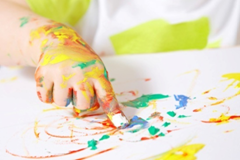 Рекомендации для родителей«Как правильно оценивать детские рисунки»Рассматривая детский рисунок, мы не произвольно оцениваем его, отражая свое отношение через слово, жест, эмоции. Чтобы не обидеть малыша, не оттолкнуть его от себя, при рассматривании и оценке работы необходимо:Обсуждать с ребенком его рисунок, а не его самого, не
его личность;Оценивать нужно достижения ребенка относительно
его личных возможностей с учетом индивидуальных особенностей, а не в сравнении с другими детьми;Выделять и оценивать: его общее настроение, сюжет,
смысловую и эмоциональную трактовку, композиционное решение свободу владения изобразительным языком;Поддержать, поощрять самостоятельность
рисования, активность авторской позиции в отношении к изображённому, искренность эмоциональных переживаний в творчестве, чуткость к природе изобразительных материалов и возможностям инструментов, изобретательность в поиске приемов изображения и способов выражения образов и настроений;Важно определять и учитывать меру чужого влияния
на рисунок, снижающего уровень творческого поиска, нужно помнить, что такие виды рисования, как срисовывание с образца, калькирование с оригинала, закрашивание готовых контурных картинок не способствуют творческому и художественному развитию ребенка, а приводят к механическому воспроизведению чужих решений.